Appendix 7. Data collection discrepancy report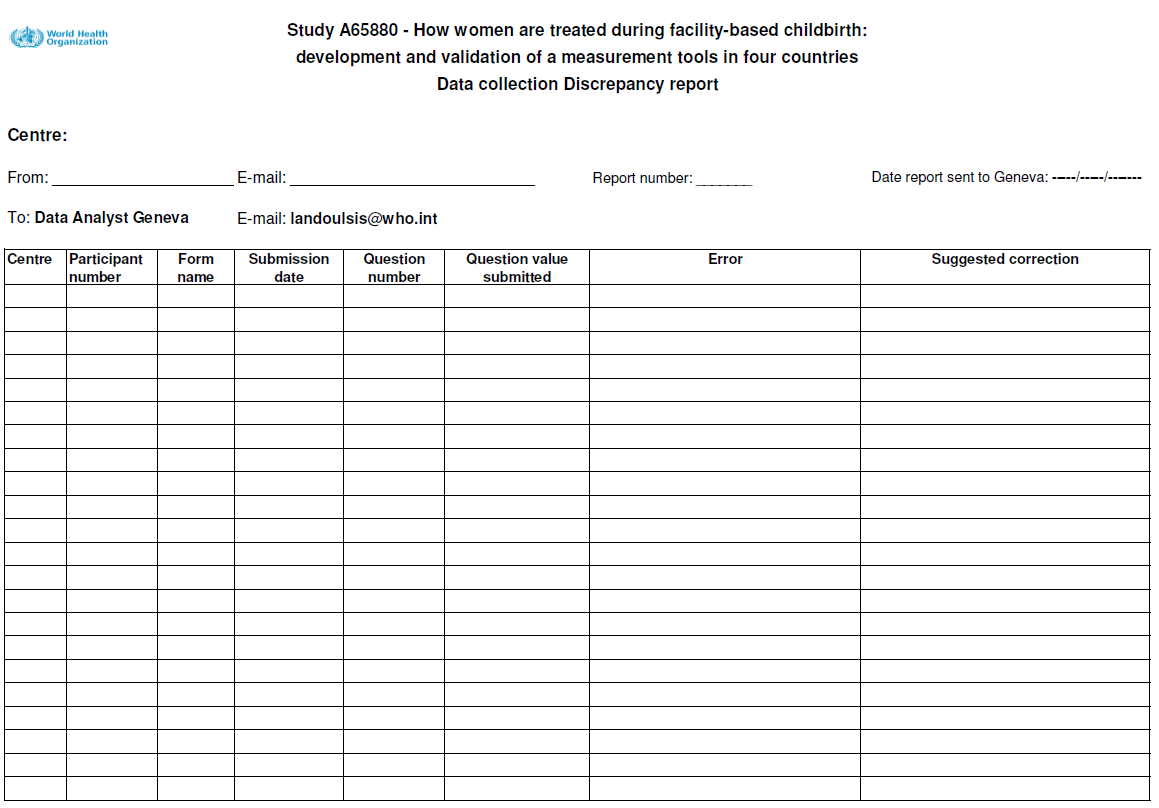 